КИЇВСЬКА ОБЛАСНА ДЕРЖАВНА АДМІНІСТРАЦІЯ РОЗПОРЯДЖЕННЯ від 19 жовтня 2020 р.                           Київ                                                    № 579Про видачу ліцензій на провадження освітньої діяльності у сфері дошкільної освіти закладам освіти (без проходження процедури ліцензування)Відповідно до Законів України «Про місцеві державні адміністрації», «Про ліцензування видів господарської діяльності», підпункту 6 пункту 3 розділу ХІІ «Прикінцеві та перехідні положення» Закону України «Про освіту», статті 45 Закону України «Про повну загальну середню освіту», постанов Кабінету Міністрів України від 05 серпня 2015 року № 609 «Про затвердження переліку органів ліцензування та визнання такими, що втратили чинність, деяких постанов Кабінету Міністрів України», від 30 грудня 2015 року № 1187 «Про затвердження Ліцензійних умов провадження освітньої діяльності» (зі змінами), листа Міністерства освіти і науки України від 13 жовтня 2017 року  № 1/9-554 щодо нагальних питань впровадження Закону України «Про освіту», розпоряджень голови Київської облдержадміністрації від 10 грудня 2019 року № 716 «Про організацію ліцензування освітньої діяльності закладів освіти Київської області», тимчасово виконуючого обов'язки голови Київської облдержадміністрації від 17 квітня 2020 року № 198 «Про затвердження інформаційних та технологічних карток адміністративних послуг», листа сектору освіти Миронівської районної державної адміністрації від 27 липня 2020 року № 01/02-494 про видачу ліцензій закладам дошкільної та повної загальної середньої освіти (без проходження процедури ліцензування):1. Видати КОМУНАЛЬНОМУ ЗАКЛАДУ ДОШКІЛЬНОМУ НАВЧАЛЬНОМУ ЗАКЛАДУ ЗАГАЛЬНОГО РОЗВИТКУ ДИТЯЧИЙ САДОК «СОНЕЧКО» ШАНДРІВСЬКОЇ СІЛЬСЬКОЇ РАДИ (ідентифікаційний код юридичної особи 41619726, місцезнаходження юридичної особи: 08823, Київська область, Миронівський район, село Шандра, вулиця Севастопольська, будинок 1Б) ліцензію на провадження освітньої діяльності у сфері дошкільної освіти за рівнем дошкільної освіти з ліцензійним обсягом 20 осіб за місцем провадження освітньої діяльності: 08823, Київська область, Миронівський район, село Шандра, вулиця Севастопольська, будинок 1Б (без проходження процедури ліцензування). 22. Видати ДОШКІЛЬНОМУ НАВЧАЛЬНОМУ ЗАКЛАДУ «ВЕДМЕЖАТКО» ДИТЯЧОМУ САДКУ ЗАГАЛЬНОГО РОЗВИТКУ МАСЛІВСЬКОЇ СІЛЬСЬКОЇ РАДИ МИРОНІВСЬКОГО РАЙОНУ КИЇВСЬКОЇ ОБЛАСТІ (ідентифікаційний код юридичної особи 37870209, місцезнаходження юридичної особи:  08850, Київська область, Миронівський район, село Маслівка, провулок Молодіжний, будинок 1) ліцензію на провадження освітньої діяльності у сфері дошкільної освіти за рівнем дошкільної освіти з ліцензованим обсягом 50 осіб за місцем провадження освітньої діяльності: 08850, Київська область, Миронівський район, село Маслівка, провулок Молодіжний, будинок 1 (без проходження процедури ліцензування). 3. Видати ЗАКЛАДУ ДОШКІЛЬНОЇ ОСВІТИ (ДИТЯЧИЙ САДОК) ЗАГАЛЬНОГО РОЗВИТКУ «ВЕСЕЛКА» ПУСТОВІТСЬКОЇ СІЛЬСЬКОЇ РАДИ МИРОНІВСЬКОГО РАЙОНУ КИЇВСЬКОЇ ОБЛАСТІ (ідентифікаційний код юридичної особи 38533906, місцезнаходження юридичної особи: 08840, Київська область, Миронівський район, село Пустовіти, вулиця Франка Івана, будинок 22) ліцензію на провадження освітньої діяльності у сфері дошкільної освіти за рівнем дошкільної освіти з ліцензованим обсягом 30 осіб за місцем провадження освітньої діяльності: 08840, Київська область, Миронівський район, село Пустовіти, вулиця Франка Івана, будинок 22 (без проходження процедури ліцензування). 4. Видати ДОШКІЛЬНОМУ НАВЧАЛЬНОМУ ЗАКЛАДУ ЗАГАЛЬНОГО РОЗВИТКУ ЯСЛА-САД «ДЮЙМОВОЧКА» (ідентифікаційний код юридичної особи 25302044, місцезнаходження юридичної особи: 08835, Київська область, Миронівський район, село Росава, провулок Шкільний, будинок 8) ліцензію на провадження освітньої діяльності у сфері дошкільної освіти за рівнем дошкільної освіти з ліцензованим обсягом 40 осіб за місцем провадження освітньої діяльності: 08835, Київська область, Миронівський район, село Росава, провулок Шкільний, будинок 8 (без проходження процедури ліцензування). 5. Видати ДОШКІЛЬНОМУ НАВЧАЛЬНОМУ ЗАКЛАДУ «БАРВІНОК», ДИТЯЧИЙ САДОК ЗАГАЛЬНОГО РОЗВИТКУ КОЗИНСЬКОЇ СІЛЬСЬКОЇ РАДИ МИРОНІВСЬКОГО РАЙОНУ (ідентифікаційний код юридичної особи 37870188, місцезнаходження юридичної особи: 08851, Київська область, Миронівський район, село Козин, вулиця Моргунівка, будинок  173) ліцензію на провадження освітньої діяльності у сфері дошкільної освіти за рівнем дошкільної освіти з ліцензованим обсягом 50 осіб за місцем провадження освітньої діяльності: 08851, Київська область, Миронівський район, село Козин, вулиця Моргунівка, будинок 173 (без проходження процедури ліцензування).6. Видати ЗАКЛАДУ ДОШКІЛЬНОЇ ОСВІТИ (ЯСЛА-САД) ЗАГАЛЬНОГО РОЗВИТКУ «МАЛЯТКО» ПОЛІВСЬКОЇ СІЛЬСЬКОЇ РАДИ МИРОНІВСЬКОГО РАЙОНУ КИЇВСЬКОЇ ОБЛАСТІ (ідентифікаційний код3юридичної особи 39643854, місцезнаходження юридичної особи: 08833, Київська область, Миронівський район, село Польове, вулиця Миру, будинок 10)  ліцензію на провадження освітньої діяльності у сфері дошкільної освіти за рівнем дошкільної освіти з ліцензованим обсягом 36 осіб за місцем провадження освітньої діяльності: 08833, Київська область, Миронівський район, село Польове, вулиця Миру, будинок 10 (без проходження процедури ліцензування). 7. Видати ЗАКЛАДУ ДОШКІЛЬНОЇ ОСВІТИ ЗАГАЛЬНОГО РОЗВИТКУ «СОНЕЧКО» КИП'ЯЧКІВСЬКОЇ СІЛЬСЬКОЇ РАДИ МИРОНІВСЬКОГО РАЙОНУ КИЇВСЬКОЇ ОБЛАСТІ (ідентифікаційний код юридичної особи 40135402, місцезнаходження юридичної особи: 08821, Київська область, Миронівський район, село Кип'ячка, вулиця Незалежності, будинок 28а) ліцензію на провадження освітньої діяльності у сфері дошкільної освіти за рівнем дошкільної освіти з ліцензованим обсягом 20 осіб за місцем провадження освітньої діяльності: 08821, Київська область, Миронівський район, село Кип'ячка, вулиця Незалежності, будинок 28а (без проходження процедури ліцензування).8. Видати КОМУНАЛЬНОМУ ЗАКЛАДУ ДОШКІЛЬНОМУ НАВЧАЛЬНОМУ ЗАКЛАДУ ЗАГАЛЬНОГО РОЗВИТКУ ДИТЯЧИЙ САДОК «ЗІРОЧКА» ОЛЕКСАНДРІВСЬКОЇ СІЛЬСЬКОЇ РАДИ (ідентифікаційний код юридичної особи 40148364, місцезнаходження юридичної особи: 08834, Київська область, Миронівський район, село Олександрівка, вулиця Центральна, будинок 11) ліцензію на провадження освітньої діяльності у сфері дошкільної освіти за рівнем дошкільної освіти з ліцензованим обсягом 20 осіб за місцем провадження освітньої діяльності: 08834, Київська область, Миронівський район, село Олександрівка, вулиця Центральна, будинок 11 (без проходження процедури ліцензування). 9. Розрахункові реквізити для внесення плати за видачу ліцензій: номер рахунку – UA698999980334129896040010424, код отримувача (ЄДРПОУ) – 37870277, код класифікації доходів бюджету – 22011800, отримувач – УК у МИР. р-ні/м.Миронiвка/22011800.10. Управлінню комунікацій Київської обласної державної адміністрації забезпечити оприлюднення цього розпорядження на офіційному вебсайті Київської обласної державної адміністрації. 11. Контроль за виконанням цього розпорядження покласти на заступника голови Київської обласної державної адміністрації Торкунова О.М.Голова адміністрації 	      		(підпис)	                     Василь ВОЛОДІН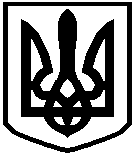 